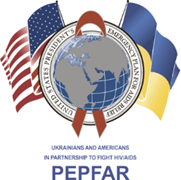 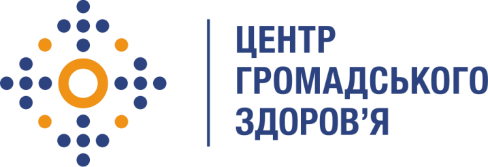 Державна установа «Центр громадського здоров’яМіністерства охорони здоров’я України» оголошує конкурс на відбір головного фахівця з організації епіднагляду в рамках проекту «Посилення лікування ВІЛ-інфекції, спроможності лабораторної мережі, замісної підтримуючої терапії та програмного моніторингу в Україні в рамках Надзвичайної ініціативи Президента США з надання допомоги у боротьбі з ВІЛ/СНІД (PEPFAR)»Назва позиції: Головний фахівець з організації епіднаглядуПеріод надання послуг: Загальна інформація: Конкурс проводиться в рамках проекту «Посилення лікування ВІЛ-інфекції, спроможності лабораторної мережі, замісної підтримуючої терапії та програмного моніторингу в Україні в рамках Надзвичайної ініціативи Президента США з надання допомоги у боротьбі з ВІЛ/СНІД (PEPFAR)», що впроваджується Державною установою «Центр громадського здоров'я Міністерства охорони здоров’я України» (далі – ДУ «Центр громадського здоров'я МОЗ України», ЦГЗ) за підтримки Федерального агентства «Центри контролю та профілактики захворювань США» (CDC) в рамках Надзвичайної ініціативи Президента США з надання допомоги у боротьбі з ВІЛ/СНІД (PEPFAR). Завдання:Пропонує заходи з розбудови системи епіднагляду за інфекційними хворобами, у тому числі за ВІЛ-інфекцією на основі випадку (HIV CBS) та забезпеченням якості даних HIV CBS.Програмний супровід інформаційних систем обліку та ведення інфекційних хвороб у сфері громадського здоров’я (ЕЛІССЗ, ІС СЗХ), у тому числі імплементація HIV CBS.  Здійснення оцінки компонентів системи епіднагляді за ВІЛ-інфекцією та пропонує шляхи її удосконалення. Розробка та впровадження нормативно-правової документації, інструктивних матеріалів у сфері епідеміологічного нагляду за інфекційними хворобами, в тому числі за ВІЛ-інфекцією, відповідно до міжнародних стандартів та національних потреб.Супровід розроблених нормативно-правових актів у ЦОВ (центральних органах виконавчої влади).Підготовка та участь у засіданнях робочих нарад, тренінгів, інших заходів щодо організації епіднагляду, в т. ч. в рамках реалізації проєкту. Підготовка навчальних матеріалів для адвокації прийнятих нових нормативно-правових актів чи внесених змін до діючих.Координація роботи центрів контролю та профілактики хвороб МОЗ України в частині проведення епіднагляду за інфекційними хворобами.Вимоги до кандидатів: Вища освіта у сфері епідеміології (бажано) та/або громадського здоров’я.Досвід роботи у сфері епідеміологічного нагляду за інфекційними хворобами, досвід у сфері нагляду за ВІЛ інфекцією буде перевагоюЗнання основних нормативно-правових актів у сфері епіднагляду в УкраїніДосвід та навички розробки нормативної документації з питань епідеміологічного нагляду за інфекційними хворобами;Відмінне знання усної та письмової ділової української мови, знання англійської мови не нижче рівня В2 буде перевагою.Високий рівень комп'ютерної грамотності: пакети Microsoft Office (Word, Excel, PowerPoint).Дисциплінованість, організованість, уважність до деталей, вміння працювати з точною інформацією.Резюме українською та англійською мовами мають бути надіслані електронною поштою на електронну адресу: vacancies@phc.org.ua В темі листа, будь ласка, зазначте: «121 - 2022 Головний фахівець з організації епіднагляду»Термін подання документів – до 06 червня 2022 року, реєстрація документів 
завершується о 18:00.За результатами відбору резюме успішні кандидати будуть запрошені до участі у співбесіді. У зв’язку з великою кількістю заявок, ми будемо контактувати лише з кандидатами, запрошеними на співбесіду. Умови завдання та контракту можуть бути докладніше обговорені під час співбесіди.Державна установа «Центр громадського здоров’я Міністерства охорони здоров’я України» залишає за собою право повторно розмістити оголошення про вакансію, скасувати конкурс на заміщення вакансії, запропонувати посаду зі зміненими обов’язками чи з іншою тривалістю контракту.